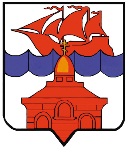 РОССИЙСКАЯ ФЕДЕРАЦИЯКРАСНОЯРСКИЙ КРАЙТАЙМЫРСКИЙ ДОЛГАНО-НЕНЕЦКИЙ МУНИЦИПАЛЬНЫЙ РАЙОНАДМИНИСТРАЦИЯ СЕЛЬСКОГО ПОСЕЛЕНИЯ ХАТАНГАПОСТАНОВЛЕНИЕОб утверждении плана мероприятий по содействию занятости населения на территории сельского поселения Хатанга в 2022 годуВ соответствии с Законом Российской Федерации от 19.04.1991            № 1032-1 «О занятости населения в Российской Федерации», в целях контроля за ситуацией на рынке труда и оказания содействия занятости населения на территории сельского поселения Хатанга,ПОСТАНОВЛЯЮ:Утвердить план мероприятий по содействию занятости населения на территории сельского поселения Хатанга в 2022 году согласно приложению.Опубликовать постановление в Информационном бюллетене Хатангского сельского Совета депутатов и Администрации сельского поселения Хатанга и на официальном сайте органов местного самоуправления сельского поселения Хатанга www.hatanga24.ru Контроль за исполнением настоящего постановления возложить на заместителя Главы сельского поселения Хатанга по социальным вопросам, культуре и спорту Зоткину Т.В.Постановление вступает в силу в день, следующий за днем его официального опубликования.Глава сельского поселения Хатанга                                               А.С. СкрипкинПриложение  к постановлению Администрации сельского поселения Хатангаот 03.03.2022 № 025-ППлан мероприятий по содействию занятости населенияна территории сельского поселения Хатанга в 2022 году03.03.2022 г.          № 025 – П № п/пНаименование мероприятияОтветственный исполнительСроки исполнения1Эффективное исполнение полномочий по оказанию государственных услуг по содействию занятости населенияКраевое государственное казенное учреждение «Центр занятости населения сельского поселения Хатанга»Постоянно2Информирование населения по вопросам занятости, предоставлению услуг службы занятости на официальном сайте Администрации сельского поселения Хатанга, на телеканале «Хатанга», на информационных стендах, в социальных сетяхКраевое государственное казенное учреждение «Центр занятости населения сельского поселения Хатанга»Муниципальное бюджетное учреждение культуры «Хатангский культурно-досуговый комплекс»Ежемесячно3Оказание содействия работодателям и гражданам во взаимодействии с Краевое государственное казенное учреждение «Центр занятости населения» через личный кабинет на Единой цифровой платформе «Работа в России»Краевое государственное казенное учреждение «Центр занятости населения сельского поселения Хатанга»Центры обслуживания по подтверждению учетных записей на Госуслугах(МФЦ, Администрация сельского поселения Хатанга, КГКУ «ЦЗН»)Постоянно4Подготовка постановления об утверждении плана мероприятий по содействию занятости населения на территории сельского поселения Хатанга в 2022 годуАдминистрация сельского поселения ХатангаМарт5Подготовка постановления об организации оплачиваемых общественных работ в сельском поселении Хатанга, определяющего перечень основных видов работ, перечень предприятий и организаций, в которых эти работы будут проводиться, порядок их финансированияАдминистрация сельского поселения ХатангаКраевое государственное казенное учреждение «Центр занятости населения сельского поселения Хатанга»Февраль-март6Подготовка постановления об организации в 2022 году мероприятий по временному трудоустройству населения, проживающего в поселках сельского поселения ХатангаАдминистрация сельского поселения ХатангаКраевое государственное казенное учреждение «Центр занятости населения сельского поселения Хатанга»Общество с ограниченной ответственностью «Таймыр Альянс Трейдинг»Муниципальное унитарное предприятие«Хатанга-Энергия» сельского поселения ХатангаМай7Участие в краевом конкурсе проектов по организации трудового воспитания несовершеннолетних в возрасте от 14 до 18 лет в рамках развития флагманской программы «Мы развиваем»Отдел культуры, молодежной политики и спорта администрации сельского поселения Хатангафевраль8Информирование и консультирование, оказание содействия несовершеннолетних в возрасте от 14 до 18 лет в своевременном получении личных документов и регистрации на портале Госуслуг, с целью временного трудоустройстваОтдел образовательных учреждений сельского поселения Хатанга Управление образованияАдминистрации ТДНМРКраевое государственное казенное учреждение «Центр занятости населения сельского поселения Хатанга»Март-август9Мероприятия, направленные на популяризацию востребованных профессий с учетом потребностей кадрового обеспечения территорий поселения:- Единый день профориентации (март);- профессиональное тестирование;- экскурсии на предприятия и др.Отдел образовательных учреждений сельского поселения Хатанга Управление образованияАдминистрации Таймырского Долгано-Ненецкого муниципального районаМуниципальное бюджетное учреждение культуры «Хатангский культурно-досуговый комплекс»Краевое государственное казенное учреждение «Центр занятости населения сельского поселения Хатанга»В течение года10Подготовка постановления об организации в 2022 трудового отряда старшеклассников в с. ХатангаОтдел культуры, молодежной политики и спорта администрации сельского поселения ХатангаИюнь11Ярмарка «Выбираю работу»Краевое государственное казенное учреждение «Центр занятости населения сельского поселения Хатанга»Отдел образовательных учреждений сельского поселения Хатанга Управление образованияАдминистрации ТДНМРСРО «Ыйдына»Октябрь111. Итоги работы службы занятости в 2021 году и задачи на 2022 год.2. Мероприятий по содействию занятости населения на территории сельского поселения Хатанга в 2022 году.Краевое государственное казенное учреждение «Центр занятости населения сельского поселения Хатанга»Администрация сельского поселения ХатангаМартДень руководителя12Осуществление взаимодействия с работодателями сельского поселения Хатанга по вопросам трудоустройства граждан, организации проведения общественных работ, трудоустройства инвалидов, соблюдения трудового законодательстваКраевое государственное казенное учреждение «Центр занятости населения сельского поселения Хатанга»Администрация сельского поселения ХатангаПостоянно13Краевое родительское собрание «Профессиональный успех – правильный выбор»Отдел образовательных учреждений сельского поселения Хатанга Управление образования Администрации Таймырского Долгано-Ненецкого муниципального районаКраевое государственное казенное учреждение «Центр занятости населения сельского поселения Хатанга»ноябрь14Заседания координационного комитета:Подведение итогов работы по организации проведения оплачиваемых общественных работ в 2021 году и задачах на 2022 год;Обсуждение плана мероприятий по содействию занятости населения на территории сельского поселения Хатанга в 2022 годуОрганизация трудовой занятости несовершеннолетних в летний период;Эффективность работы по профессиональной ориентации (переподготовке) населения;Анализ информационной работы с работодателями и населением по вопросам занятости населения;Мероприятия по реализации национального проекта «Демография» в сельском поселении Хатанга.Координационный комитет1 раз в квартали по мере необходимости15Организация информационно-разъяснительной работы среди субъектов малого, среднего предпринимательства и населения о формах и механизмах поддержки, действующих на территории Таймырского муниципального района, в рамках Федерального закона  от 24.07.2007 № 209–ФЗ «О развитии малого и среднего предпринимательства в Российской Федерации», Постановления Правительства Красноярского края от 30.09.2013 № 505-п «Об утверждении государственной программы Красноярского края "Развитие инвестиционной, инновационной деятельности, малого и среднего предпринимательства» и Постановления Администрации ТДНМР от 31.10.2010 №1274 «Об утверждении муниципальной программы Таймырского Долгано-Ненецкого муниципального района «Развитие малого и среднего предпринимательства в Таймырском Долгано-Ненецком муниципальном районе»Экономический отдел администрации сельского поселения ХатангаПостоянно16Привлечение безработных граждан в п. Жданиха к временным сезонным работам в рамках муниципальных программы «Поселок – наш дом»Краевое государственное казенное учреждение «Центр занятости населения сельского поселения Хатанга»Отдел ЖКХ, благоустройстваи градостроительства администрации сельского поселения ХатангаТерриториальные отделы администрации сельского поселения ХатангаИюнь-октябрь17Проведение консультаций граждан и сбор обращений граждан по вопросам нарушения трудового законодательства, в т.ч. в части отсутствия заключенного трудового договораКраевое государственное казенное учреждение «Центр занятости населения сельского поселения Хатанга»Администрация сельского поселения ХатангаПостоянно во время проведения приема граждан